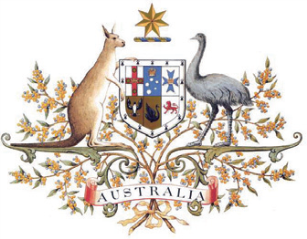 Certificate of Appreciation for Australian VolunteersAustralian Government Volunteer Award 2017Nominator please advise if you wish to remain anonymous yes  /  noNNominatorNNomineeNVolunteering activity – additional information can be added